ИНСТИТУТ РАЗВИТИЯ ОБРАЗОВАНИЯ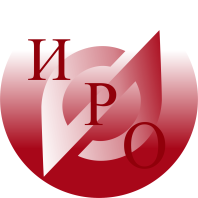 ГОСУДАРСТВЕННОЕ АВТОНОМНОЕ УЧРЕЖДЕНИЕ  ДОПОЛНИТЕЛЬНОГО ПРОФЕССИОНАЛЬНОГО ОБРАЗОВАНИЯ ЯРОСЛАВСКОЙ ОБЛАСТИПрограмма вебинараТема: «Профилактика ВИЧ – инфекции в образовательных учреждениях»13 мая 2016 г. в 10 час. 00 мин. ауд.305Организаторы: Жаворонкова Л.В., заместитель начальника отдела общего и дополнительного образования ДО ЯО,  Рощина Г.О., заведующий кафедрой инклюзивного образования ГО АУ ЯО ИРО, к.п.н.,Иерусалимцева О.В., старший преподаватель кафедры инклюзивного образования,  Бугрова О.Е., заведующая отделением профилактики ГБУЗ ЯО «Областной Центр по профилактике и борьбе со СПИД». ВыступающийДолжностьТема выступленияРощина Г.О.Зав.каф.инклюзивного образования ГОАУ ЯО ИРОЦелевая установкаБугрова О.Е.заведующая отделением профилактики ГБУЗ ЯО «Областной Центр по профилактике и борьбе со СПИДПрофилактика ВИЧ – инфекции в образовательных учрежденияхЖаворонкова Л.Взаместитель начальника отдела общего и дополнительного образования ДО ЯО«Социально-психологическое тестирование и профилактические медицинские осмотры с целью раннего выявления лиц, употребляющих наркотические средства и ПАВ, в образовательных организациях области для специалистов муниципальных органов управления образования».Назарова И.Г.Зав.каф.общей педагогики и психологии  ГОАУ ЯО ИРО«Профилактика правонарушений в образовательной среде»Иерусалимцева О.В., старший преподаватель кафедры инклюзивного образованияРегиональный проект «Школа безопасности».